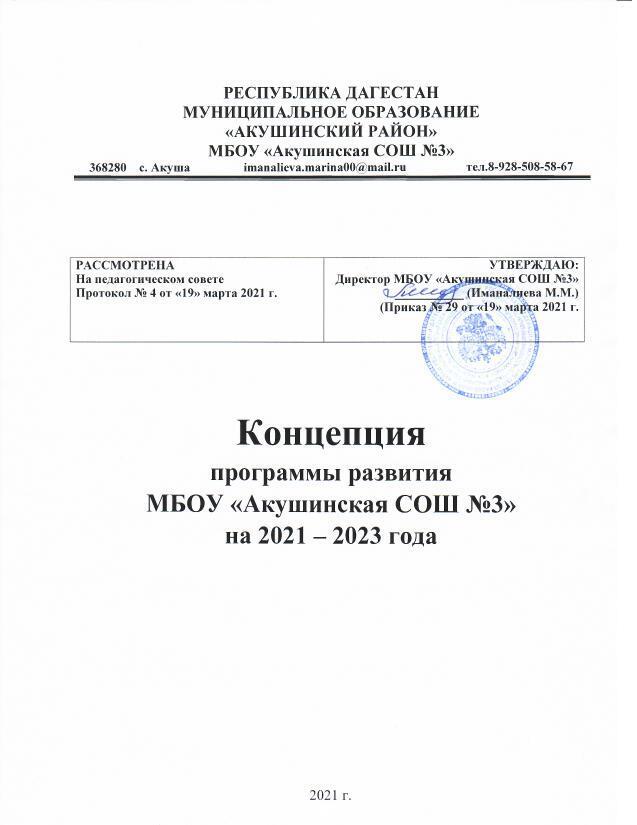 РЕСПУБЛИКА ДАГЕСТАНМУНИЦИПАЛЬНОЕ ОБРАЗОВАНИЕ«АКУШИНСКИЙ РАЙОН»МБОУ «Акушинская СОШ №3»368280    с. Акуша                 imanalieva.marina00@mail.ru                   тел.8-928-508-58-67Концепция программы развитияМБОУ «Акушинская СОШ №3» на 2021 – 2023 года 2021 г.ВВЕДЕНИЕПроблема повышения качества образования является одной из ведущих в разработке программ развития российского образования разного уровня последних лет, поэтому задача обеспечения качественного образования и равного доступа к нему для всех детей, независимо от места жительства, социального, культурного и экономического уровня их семей – одна из главных в современном образовании. Соответственно, возникает необходимость организации системного анализа и оценки актуального состояния и перспектив развития образовательной организации.Настоящая концепция развития образовательного учреждений определяет основные направления деятельности по ее реализации в рамках проекта по оказанию помощи школам с низкими образовательными результатами 500+.Концепция отражает педагогические возможности образовательного учреждения, определяет цели, пути их достижения, ожидаемые результаты развития школы на 2021-2024 годы вместе с тем учитывает социальные ресурсы образовательной организации.Нормативная база осуществления образовательной деятельности:1.1. Конституция Российской Федерации1.2. Федеральный закон «Об образовании в Российской Федерации» от 29.12.2012 № 273-ФЗ1.3. Конвенция о правах ребёнка1.4. Национальный проект РФ «Образование», Указ Президента Российской Федерации Путина В.В. от 7 мая 2018 № 2041.5. Государственная программа Российской Федерации «Развитие образования» на 2018- 2025 гг., утвержденная Постановлением Правительства РФ от 26 декабря 2017 г. № 16421.6. Стратегия развития информационного общества в Российской Федерации, утвержденная Указом Президента РФ 07.02. 2008 № Пр-2121.7. Стратегия развития воспитания в РФ на период до 2025 года, утвержденная распоряжением Правительства РФ от 29.05. 2015 № 996-р1.8. Концепция общенациональной системы выявления и развития молодых талантов, утвержденная Президентом РФ 03.04. 2012 № Пр-8271.9. Федеральный государственный образовательный стандарт начального общего образования, утвержденный приказом Минобрнауки России от 06.10. 2009 № 3731.10. Федеральный государственный образовательный стандарт основного общего образования, утвержденный приказом Минобрнауки России от 17.12. 2010 № 18971.11. Федеральный государственный образовательный стандарт среднего общего образования, утвержденный приказом Минобрнауки России от 17.05. 2012 № 4131.12. Основы государственной молодежной политики до 2025 года, утвержденные распоряжением Правительства РФ от 29.11. 2014 № 2403-р1.13. Нормативные документы, регламентирующие образование в Минобрнауки РД приказ  от 30.03. 2021 г. № 05-02-140/211.14. Устав и локальные  акты МБОУ «Акушинская СОШ №3».Приоритетные цели образовательной организацииРезультаты анализа современного состояния образовательной организации свидетельствует, о том, что образовательная организация, являясь целостной и динамично развивающейся, сохраняет вместе с тем внутри себя проблемы, решения которых возможно при достижении следующих целей:-повышение эффективности управленческой деятельности в образовательном учреждении;-улучшение образовательных результатов обучающихся (ВПР, ЕГЭ, ОГЭ), в том числе и обучающихся, для которых русский язык не является родным;-обновление и укрепление материально-технической базы образовательной организации;-создание условий для целостной систематической работы со слабоуспевающими обучающимися до декабря 2021 года, повышения их уровня обученности и обучаемости, за счёт создания условий для эффективного обучения и повышения мотивации школьников к учебной деятельности;-повышение доли обучающихся 5-9 классов с высокой мотивацией на 5-10% к концу 2020-2021 учебного года средствами внеурочной деятельности;-разработать комплекс мероприятий, направленных на преодоление языкового барьера и формирование навыков устной речи;-создать условия для формирования и развития функциональной грамотности учащихся;-популяризация русского языка среди обучающихся, для которых русский язык и русская культура не является родным;-формирование эффективной системы взаимодействия родителей с учителями для создания благоприятной среды для сплочения детей в единый дружный коллектив, создания в школе благоприятных условий для свободного развития личности, духовно богатой, способной строить жизнь достойную Человека, умеющего быть счастливым и нести счастье людям;-выстроить отношения с внешней средой, с родителями, с местным (взаимодействия) сообществом;-привлечь дополнительные ресурсы для укрепления отношений через внеурочную деятельность.Миссия образовательного учрежденияКонцепция отражает новый этап в развитии школы, характеризирующийся её перерастанием в учреждении нового типа – вариативное, открытое, устраняющее «одинаковость», образования и в тоже время обеспечивающее освоение учащимися общекультурного образовательного ядра, организующее обучение с учётом задатков, склонностей, способностей и интересов детей, достигнутого ими уровня развития и обученности. Оно ориентировано, с одной стороны, на учебные возможности обучающихся, их жизненные планы и родительские ожидания, а с другой – на требования федеральных образовательных стандартов.Сегодня существует острая потребность в таких образовательных учреждениях, которые способны бережно хранить нравственные ценности, выращивать в своих воспитанниках духовные потребности. Вместе с тем общество нуждается в школе, которая может подготовить российского делового человека – умельца, отличающегося творчеством и предприимчивостью, который обладает прочными знаниями и ответственностью. Миссия школы заключается в том, чтобы обеспечить общедоступность и качество образования, создавая всем обучающимся в ней условия для свободного развития.АНАЛИЗ ТЕКУЩЕГО СОСТОЯНИЯ, ОПИСАНИЕ КЛЮЧЕВЫХРИСКОВ РАЗВИТИЯ ОБРАЗОВАТЕЛЬНОЙ ОРГАНИЗАЦИИОсновными характеристиками текущего состояния образовательной организации являются контингент, образовательные результаты, кадровый состав, материально-техническое оснащение.1.Система образования МБОУ «Акушинская СОШ №3»МБОУ «Акушинская СОШ №3» села Акуша Акушинского района (далее - Школа)  функционирует с 1954 года. Школа расположена  в селе  Акуша Акушинского района, на расстоянии 2 км. от  районного центра. На территории села отсутствуют промышленные предприятия. Основные места работы родителей – в бюджетной и социальной сфере, в сельскохозяйственном производстве. Часть родителей работают вне населенного пункта.Из объектов социальной инфраструктуры в селе имеются магазины, ФАП, СДК,  средняя общеобразовательная школа. Транспортное сообщение села с районным центром  три раза в день, в связи, с чем у большинства родителей отсутствует возможность обеспечить посещение детьми организаций дополнительного образования детей. Обучающиеся школы – это дети из семей, разных по социальному статусу, с разным уровнем подготовки и владения русским языком. Контингент родителей по социальному статусу – рабочие и безработные, по материальному положению – средний, ниже среднего и малообеспеченные  семьи. Образовательный уровень родителей – невысок.Кадровый состав школыКоличество педагогов среднего возраста – стабильно, но происходит старение кадров. Средний возраст педагогов составляет 47 года (коллектив стареет). Персонал учреждения отвечает квалификационным требованиям, указанным в квалификационных справочниках, и действующим профессиональным стандартом.Образовательные результаты школы.Краткий анализ динамики результатов успеваемости и качества знанийРезультаты учебной деятельности (качество обучения):Качество образования МБОУ «Акушинская СОШ №3» на уровне начального общего образования стабильно. На уровне основного общего образования отмечается повышение показателей. На уровне среднего общего образования отмечается повышение показателей. По сравнению с 2017/2018 учебным годом намечается рост показателей в начальных классах, в основной школе и в средней школе.Контингент школы На 1 апреля 2021 года система общего образования в образовательной организации обеспечивает реализацию прав детей на образование и развитие в соответствии с запросами, уровнем подготовки и особенностями обучающихся. Из 160 учащихся школы – 3 ребёнок с ОВЗ. Кроме того, в учреждений обучаются – 1 ребёнок инвалид.Таким образом, учащиеся с разным уровнем подготовки, развития, с разными особенностями имеют возможность обучения и воспитания в учреждении своего микрорайона.Нестабильная экономическая ситуация в период пандемии, снижение жизненного уровня многих семей, наличие значительных слоев населения, находящихся на грани бедности заметно ухудшили положение детей и семьи в целом.Типичные проблемы современной семьи находят свое отражение и в семьях учащихся учреждения:-социальная незащищённость в условиях рыночных отношений;-межличностные и социальные конфликты отцов и детей;-психолог-педагогическая безграмотность и растерянность родителей перед социальными проблемы молодых;-увеличение числа неполных семей, матерей-одиночек;-снижение коммуникативных связей между людьми, в т.ч. родственных, дружеских, соседских;-острота и нерешённость проблем обеспечения жильем.Статистика показателей за 2017–2021годыМатериально-техническое оснащение школыГод ввода здания в эксплуатацию 1983, проектная мощность -270 мест, фактическая наполняемость 100%  (первая смена).Сегодня школа располагается в здании, построенном 38 лет назад. Школа имеет  местное отопление (собственная котельная), люминесцентное освещение, холодное водоснабжение и канализации есть. Школа располагает 3-ю  учебными кабинетами, одним компьютерным классом, библиотекой, спортивным залом, приспособленное помещение под пищеблок. На пришкольной территории имеются спортивная площадка с воркаутом,. Кабинеты оснащены необходимой мебелью. В двух кабинетах имеются технические средства: компьютеры с мультимедийным проектором и интерактивными досками.Школа использует возможности скоростного Интернета (подведена оптико-волоконная сеть). Компьютерный класс укомплектован полностью. Всего компьютеров – 15 и 15 нетбуков из них используются в образовательном процессе – 30, устаревшие – 10.Библиотечно-информационное оснащение образовательного процесса:Риски деятельности МБОУ «Акушинская СОШ №3»2.1. Низкое качество преодоления языковых и культурных барьеров (описание)В школе обучаются дети, активно говорящие на своём родном языке.Без дополнительной поддержки эти учащиеся из семей, чей язык общения дома отличается от языка преподавания школьных предметов, могут испытывать значительные затруднения в обучении, что приводит к общему снижению результатов школы.2.2. Низкая учебная мотивация обучающихся (описание)Возможные причины отсутствия мотивации:Причина 1. Школьник не понимает, зачем ему нужны конкретные знанияОдин из вопросов, который возникает у учеников «Зачем мне это знать? Мне никогда не пригодится этот предмет». Этот вопрос задает почти каждый школьник, только про разные предметы. Одни отказываются от математики — ведь есть калькулятор, другие от биологии — непонятно, зачем изучать строение червяка, третьи не понимают, зачем читать произведения русских классиков. Большинство взрослых знает наверняка, что все школьные предметы в том или ином своем проявлении необходимы в жизни человека.  Важно в момент возникновения этих вопросов быть рядом с ребенком и привести ему конкретные примеры ситуаций, в которых получаемые знания имеют свое значение. При том, что школьник получит для себя адекватный ответ на вопрос «Зачем?», он сможет повысить внутреннюю мотивацию для достижения хороших результатов в обучении.Причина 2. ЗапущенностьЧем сильнее затянута ситуация с тем, что определенные темы в рамках школьного предмета были непонятны или пропущены, тем больше вероятности, что предмет будет надолго запущен, может быть и навсегда. Наверстывать пропущенный материал намного сложнее, чем изучать его вовремя и с одноклассниками, что непременно сказывается на мотивации к обучению.Причина 3. Недостаток контроля от родителяВ школьном возрасте ребенок нуждается в родительском контроле (проверка домашнего задания, контроль над его выполнением, планирование учебного времени), что изначально является внешней мотивацией к обучению. Связано это в первую очередь с тем, что самостоятельных навыков для обучения он ещё не имеет (как искать информацию, как ее структурировать и запоминать, в какое время лучше делать уроки, когда лучше сделать перерыв и т.д.). Их необходимо осваивать совместно.	Причина 4. Разное мнение об обучении у взрослыхРодителям и всем взрослым, окружающим ребенка, необходимо договориться об одинаковых требованиях к обучению и критериях оценки. Представим себе ситуацию, в которой домашнее задание — прочитать раздел учебника. Папу устроит, что ребенок бегло его прочитает, мама будет довольна только в том случае, если школьник ей этот раздел перескажет, а бабушке все равно, прочитает или нет, главное — чтобы был сыт.  Причина 5. Постоянные сравнения«У тебя у одного из класса двойка» или «А сын моей коллеги учится намного лучше тебя» — это не всегда хороший способ замотивировать к обучению. Для одного школьника подобные фразы будут толчком к достижению положительных результатов, для другого — унизительные сравнения, которые отбивают желание учиться.2.3. Высокая доля обучающихся с рисками учебной неспешности (описание)Это обусловлено тем, что родители лишь опосредованно знакомы с процессом обучения, особенностями современного урока и считают, что их дети достаточно развиты. Тогда как педагоги и обучающиеся принимают непосредственное участие в образовании, находясь в постоянном контакте друг с другом.По показателю сложность и объёмность учебного материала мнения учителей и родителей практически совпадают, т.к. имеют ничтожную разницу – 1,7 %, 34% обучающихся считают, что в их неуспешности решающим фактором становиться как раз трудность в усвоении научных знаний.Одной из главных причин неуспешности, независящей от умственных способностей, стала банальная лень обучающихся. Этот показатель является самым высоким из высоких факторов среди всех участников образовательного процесса.Показатель лени причины, относящиеся к особенностям организации деятельности педагогов, отношение с учителем, необъективность оценок, отсутствие информации о неудовлетворительной оценке имеют очень высокие показатели среди опрашиваемых обучающихся и их родителей (законных представителей). Учителя же считают, что они объективны к обучающимся в оценивании их знаний, умений, навыков, справедливы в отношении к ним как к личностям.Причина этого кроется в недостаточной информированности обучающихся и их родителей (законных представителей) в особенностях оценивания различных видов работ по различным учебным предметам. Имеет место быть и отсутствие информации о неудовлетворительной оценке в  дневнике обучающихся.Причины, влияющие на успешность обучающихся, но независящие от школы, недостаточная подготовка дома к учебным занятиям, отсутствие постоянного контроля родителей имеют наибольшие показатели среди опрашиваемых классных руководителей.Подводя итоги опроса, можно наблюдать, что учителя и родители перекладывают вину за низкое качество образования друг на друга. Обучающиеся же справедливо указывают на то, что в их неуспешности виноваты, в большей мере, они сами. Однако это не снимает ответственности за низкие результаты обучения с каждого из взрослых участников образовательного процесса.2.4. Низкий уровень вовлеченности родителей (описание)Причины игнорирования родителями школьной жизни ребёнка: «Родители-призраки» Из упоминания призраков в термине явно следует, что обсуждаемая категория семей — это родители, которые «вроде бы есть, но их как бы нет». То есть при наличии у ребёнка родителей или опекунов присутствие оних учителем в школе не отмечено. Именно этим фактом и объясняются мысли педагога о том, что семье наплевать, что и как творится в школе с их ребёнком. Родители не приходят на собрания, не горят желанием беседовать лично или по телефону с учителем, не посещают школьные праздники — в общем, упорно игнорируют школьную жизнь своего чада. Что в такой ситуации должен делать педагог? Пытаться помочь ученику или продолжать выполнять свои прежние обязанности, не обременяя себя выяснением причин и подробностей? Для начала стоит оценить обстановку. Для разных ситуаций и подходы требуются разные. Рассмотрим возможные причины нежелания участвовать в школьной активности своих детей.
1. Школа — это не вся жизнь Стоит поразмыслить над тем, действительно ли родителей не интересует их ребёнок. Жизнь учителя состоит не только из школы (хочется на это надеяться), жизнь остальных людей — тоже. Педагог не знает, что происходит за стенами учебного заведения, поэтому наивно полагать, что не пришедшая в школу семья — это родители-кукушки. Проявление интереса к школьной жизни ребёнка вполне может быть проявлено в стенах собственного дома. Семья может обсуждать происшествия в школе, уроки, детские взаимоотношения во время совместного ужина. Мама может помогать делать домашнее задание, а папа советовать, как дать отпор хулигану. Вы не можете знать всего, что происходит в семье ваших учеников, поэтому делать скоропалительные выводы — не очень умное решение. Не осуждайте людей. Вполне вероятно, что при выборе, посетить ли школьное собрание или провести вечер в кругу семьи, был сделан выбор в пользу последнего.
2. Вечный дедлайн Мамы и папы могут быть сильно заняты на работе. У всех нас разный рабочий график, непохожие обязанности и неодинаковые возможности. Один из родителей может оказаться в командировке, а второй, возможно, сидит дома с грудным ребёнком на руках. Школьные собрания не всегда проходят в удобное время, поэтому не все семьи могут позволить себе явиться в школу по первому требованию. Если это в ваших силах, лучше совмещать родительские собрания и праздники. Таким образом, некоторые родители, которые не могут часто бывать в стенах школы, «одним выстрелом убьют двух зайцев». Неплохо было бы иметь в классной комнате несколько игрушек на случай, если есть родители, которые приезжают на встречи с маленькими детьми.
3. Сложное положение Возможен и вариант незаинтересованности в успеваемости ребёнка, когда родителям банально не до этого. У семьи могут быть серьезные проблемы, например сложности на работе, болезни близких людей и т.п. Если вы в курсе сложной ситуации в семье ученика и можете помочь — сделайте это. Наверняка кто-то из ваших знакомых — хороший юрист, отличный строитель, внимательный врач. Вполне вероятно, что в зависимости от ситуации один из них сможет помочь исправить сложившееся тяжёлое положение. Вы сделаете доброе дело и установите более тёплые отношения с учеником.
4. Серьёзные проблемыНо смоделируем ситуацию по-другому. Ученик неопрятно выглядит, имеет плохую успеваемость по предметам, ведёт себя агрессивно. На лицо реальные проблемы в семье, ведь часто своим резким поведением дети восполняют домашние «неудачи». Из родителей на контакт никто с вами не идёт. Как же поступить в таком случае? При наличии явных проблем в семье ученика педагогу стоит помочь школьнику, проявить заботу, раз никто больше не в состоянии этого сделать. Существует несколько способов оказать такую помощь. Первый вариант, пожалуй, самый жёсткий, но и используется он только в чрезвычайных случаях. Вы замечаете за учеником не только агрессию и нечистоплотность, но и нехватку денег на питание (и отсутствие питания как такового), отсутствие регулярной медицинской помощи, негодную одежду. В данном случае придётся обратиться в социальную службу. Второй вариант — ваша посильная помощь. Помогите обеспечить ребёнка тем, в чём он нуждается. Урегулируйте вопросы со взносами «на шторы» — возможно, эти деньги семье намного нужнее, чем кажется. В крайней ситуации можно попросить родителей других учеников этого же класса сброситься деньгами в качестве материальной помощи.5. Нет дела до ребёнка Наконец, реален и тот случай, когда родителям (без весомой и скрытой причины) не интересна школьная жизнь их ребёнка. В такой ситуации уделить внимание именно этому аспекту жизни можете вы или, например, спортивный тренер. Поддержку могут оказать друзья или старшие брат и сестра. Побеседуйте с ребёнком, узнайте о нём побольше. Осознав, какие интересы у ученика, можно помочь найти ему товарища, мотивировать записаться в кружок, где ребёнок сможет получить нужное ему общение. Может показаться, что вы лишь обычный учитель в жизни ребёнка, а то, что происходит во внеурочное время вас касаться не должно. Однако помните, что дети не виноваты в сложных семейных ситуациях. И именно вы можете оказаться тем человеком, кто проявит необходимые для ребёнка чуткость и внимание. Естественно, педагог не может заменить родителей или друзей — да он и не должен этого делать! Но именно преподаватель в силах помочь во многих ситуациях и задать верную жизненную траекторию своим ученикам.Цели и задачи развития МБОУ «Акушинская СОШ №3» Низкое качество преодоления языковых и культурных барьеровЦель: повысить качество образования в школе за счёт преодоления языковых и культурных барьеров.Задачи:- разработать комплекс мероприятий, направленных на преодоление языкового барьера и формирование навыков устной речи.   - создать условия для формирования и развития функциональной грамотности учащихся.Низкая учебная мотивация обучающихсяЦель: повышение доли обучающихся 5-9 классов с высокой мотивацией к обучению на 10% к концу 2020 – 2021 учебного года средствами внеурочной деятельности.Задачи: Провести диагностику уровня учебной мотивации у обучающихся 5-7 классов, выявить ведущие учебные мотивы.Провести аудит программ курсов внеурочной деятельности; оценить охват обучающихся 5-9 классов внеурочной деятельности по направлениям.Провести анкетирование обучающихся 5-9 классов и их родителей (законных представителей) с целью выявления предпочтений в части курсов внеурочной деятельности.Скорректировать/разработать программы внеурочной деятельности для обучающихся 5-9 классов в соответствии с выявленными предпочтениями.Высокая доля обучающихся с рисками учебной неуспешностиЦель: снижение доли обучающихся с рисками учебной неуспешности к концу 2021 – 2022 учебного года за счёт создания условий для эффективного обучения и повышения мотивации школьников к учебной деятельности.Задачи:Обеспечить психологический комфорт обучающихся, ситуацию успеха в обучении.  Разработать программу по работе со слабоуспевающими обучающимися на основе индивидуального и дифференцированного подходов. Осуществлять мониторинг развития обучающихся с рисками учебной неуспешности. Осуществлять системное психолого-педагогическое сопровождение обучающихся с рисками учебной неуспешностиНизкий уровень вовлечённости родителейЦель: наладить тесное взаимодействие школы и родительского сообщества в целях повышения качества образования;координация усилий образовательной рганизации и социума с целью вовлечения родителей в школьную жизнь.Задачи:Внедрить нетрадиционные формы работы с родителями с целью их вовлечения в школьную жизнь.Увеличение уровня вовлечённости родителей в учебно-воспитательный процесс школы и учебный процесс своих детей, в совместную деятельность.Создание системы психолого-педагогической поддержки семьи и повышение педагогической компетенстности родителей.Меры и мероприятия по достижению целей развитияНизкое качество преодоления языковых и культурных барьеровНизкая учебная мотивация обучающихсяВысокая доля обучающихся с рисками учебной неуспешностиНизкий уровень вовлеченности родителейЛица, ответственные за достижение результатовОтветственным за реализацию концепции программы является директор МБОУ «Акушинская СОШ №3», который несет персональную ответственность за ее реализацию, конечные результаты, а также определяет формы и методы управления реализацией программы. В ходе выполнения программы допускается уточнение целевых показателей и расходов на ее реализацию, совершенствование механизма реализации программы. РАССМОТРЕНАНа педагогическом советеПротокол № 4 от «19» марта 2021 г.УТВЕРЖДАЮ:Директор МБОУ «Акушинская СОШ №3»___________ (Иманалиева М.М.)(Приказ № 29 от «19» марта 2021 г.количество% Общее количество28учителя внешние совместители3Педагог-психолог1Социальный педагог0Учителя с высшим образованием2182%Учителя со средним специальным образованиеи518%Учителя с высшей квалификационной категорией414%Учителя с первой квалификационной категорией932%Соответствие занимаемой должности1450%Педагогический стаж:до 5 лет310%от 10-20 лет828%свыше 20 лет1044%больше 30 лет718%Уровни образования2017/20182018/20192019/2020Начальное общее образование48%42%52%Основное общее образование37%32%32%Среднее общее образование45%41%55%Итого43%39%47%№ п/п.Параметры статистики2017/18учебный год2018/19учебный год2019/20учебный год2020-2021учебный год1.Количество детей, обучавшихся на конец учебного года, в том числе:1321561721601.Начальная школа597589811.– основная школа636769651.– средняя школа101414142.Количество учеников, оставленных на повторное обучение:2.– начальная школа––––2.– основная школа––2.– средняя школа––––3.Не получили аттестата:3.– об основном общем образовании--––3.– среднем общем образовании21-–4.Окончили школу с аттестатом особого образца:4.– в основной школе---–4.– средней школе---–Подворный обход на  2020-2021 учебный годНаименование ОУМБОУ «Акушинская СОШ №3»Количество детей в образовательном учреждении160Количество детей от 0 -1года0Количество детей от 1-2 лет0Количество детей от 3-4 лет0Количество детей от 4-5 лет0Количество детей от 5-6 лет3Количество детей от 6-7 лет32Количество детей от 7-10 лет53Количество детей от 10-14 лет48Количество детей от 14-16 лет22Количество детей от 16-18 лет2Количество от  7 до 18 лет по дворовому обходу160Не охвачено0В других ОУ0Из других ОУ0Обучение на дому1Дети, находящиеся под опекой:0дошкольники0школьники0Дети-инвалиды:4дошкольники0школьники4Обучающиеся в средних специальных учебных заведениях0Дети, с ограниченными возможностями здоровья0Дети, находящиеся на дистанционном обучении0Дети, оставленные на повторный год обучения0Дети, проживающие с иными родственниками1Дети, живущие с одним родителем1Девиантного поведения0На внутришкольном учёте0Систематически пропускающие0На учёте  КДН0На учёте ПДН0Семьи группы риска0 в них детей0Семьи религиозных экстремистов 0 в них детей0Семьи НВФ0в них детей школьников0Семьи, безответственно относящиеся к воспитанию детей0 в них детей0Семьи, имеющие ребёнка инвалида4Религиозные семьи0 в них детей0Малообеспеченные семьи31в них детей31Многодетные семьи 73 в них детей 104Неблагополучные семьи 0 в них детей0Неполные семьи2 в них детей4Дети-сироты0Полу сироты0Семьи, имеющие статус беженцев 0 в них детей0Аморальное поведение семьи0Из других районов РД0Не прописан, но обучается в школе0Не прописан, не обучается0Русские0После 9 кл. не обучается5Не охвачен с прошлых лет0Возвращено в образовательное учреждение с начала учебного года0Наименование показателяФактическое значениеКнижный фонд4474Доля учебников (%) в библиотечном фонде80 %Обеспеченность учебниками (%)80%Доля методических пособий (%) в библиотечномфонде, в т.ч. не старше 5 лет0%№МероприятиеСрокиОтветственныеОжидаемый результат1.Формирование рабочей группы на уровне ОО. Разработка и утверждение плана мероприятийиюнь 2021Заместитель директора по УВРОрганизация системы диагностики и мониторинга обучения и социализации детей2.Проведение социологического исследования проблем и запросов детей в целях выявления учащихся с неродным русским языком, испытывающих трудности в обучении.сентябрь 2021Социальный педагог и педагог-психологОпределение проблем и запросов учащихся, разработка программ (планов/дорожныхкарт)3.Дополнительные занятия по преодолению языковых барьеров с обучающимися, для которых русский язык не является родным или языком повседневного общениясентябрь-декабрь 2021Заместитель директора по УВРСнижение языковых барьеров, повышение читательской грамотности4.Создание на сайте школы раздела «Сопровождение детей с языковыми барьерами»30 мая 2021 Ответственный за ведение школьного сайта Закариев Ш.З.Снижение языковых барьеров, повышение читательской грамотности5.Проведение читательских конференцийв течение срока реализации программыРуководитель ШМО Дибирова Х.М.Заместитель директора по УВРПовышение читательской грамотности6.Привлечение к участию в Днях русского языка  и конкурсах творческих работ, включение их в социально-значимую деятельность.в течение срока реализации программыБиблиотекарь Ибрагимова А.О.Заместитель директора по УВРСнятие психологических проблем, развитие поликультурного пространства школы, включение обучающихся с неродным русским языком в активную социально значимую деятельность школы7.Организация мероприятий внеурочной и досуговой деятельности с вовлечением семей обучающихся, для которых русский язык не является родным и имеются проблемы в его освоении.в течение срока реализации программыКлассные руководители и педагоги дополнительного образованияСнятие психологических проблем, развитие поликультурного пространства школы, включение обучающихся с неродным русским языком в активную социально значимую деятельность школы№МероприятиеСрокиОтветственныеОжидаемый результат1.Протестировать учащихся с целью выявления причин неуспеваемостиоктябрь, январь 2021Педагог-психолог, классные руководителиПолучить оперативную информацию2.Провести индивидуальные консультации с обучающимися по результатам контрольных работсентябрь-декабрь 2021Учитель предметникВыявить темы, которые, учащийся не освоил, и причины не усвоения4.Разработать индивидуальные образовательные траектории для обучающихся, имеющих низкую учебную мотивацию, для неуспевающих и слабоуспевающих обучающихсясентябрь-октябрь 2021Заместитель директора по УВР, педагогиСпланировать работу с данными категориями учащихся5.Помочь сформировать портфолио обучающимся, имеющим низкую учебную мотивацию, неуспевающим и слабоуспевающим обучающимсясентябрь-декабрь 2021 Классные руководителиПолучить объективную информацию об успехах учащегося6.Помочь учащимся контролировать свои учебные результаты через ученический дневникапрель-декабрь2021Классные руководителиПолучить объективные результаты учебной деятельности7.Проконтролировать объём домашних заданийсентябрь-декабрь 2021Заместитель директора по УВРВыявить соответствие объёма заданий требований СанПиН8.Организовать контроль усвоения знаний учащихся по отдельным темам, разделампо плану ВШКЗаместитель директора по УВРВыявить темы, которые учащийся не освоил, и причины их не усвоения9.Провести психологические тренинги по диагностике тревожности и снижению уровня тревожности учащихсяпо плану ВШКПедагог-психологВыявить причины школьной тревожности10.Организовать воспитательную работу через систему внеурочной деятельности, дополнительного образованиясентябрь-декабрь 2021Заместитель директора по ВР, классные руководителиВыявить интересы обучающихся, имеющих низкую учебную мотивацию, неуспевающих и слабоуспевающих обучающихся и привлечь их к занятиям по интересам11.Организовать отдых учащихся в каникулярное времяноябрь, декабрь, март 2021-2022Заместитель директора по ВР, класссные руководителиСпланировать досуговую деятельность учащихся 12.Привлечь учащихся к подготовке коллективных мероприятий в классе, школев течение реализации программыЗаместитель директора по ВР, классные руководителиСпланировать досуговую деятельность учащихся 13.Вовлечь в социально-значимую деятельность учащихся «группы риска»сентябрь-декабрь 2021Заместитель директора по ВР, классные руководители, социальный педагогСпланировать досуговую деятельность учащихся14.Взаимодействовать с социальными и профессиональными структурами с целью профориентации выпускниковв течение реализации программыЗаместитель директора по ВР, классные руководители, педагог-психолог, социальный педагогВыявить профессиональные интересы учащихся№МероприятиеСрокиОтветственныеОжидаемый результат1.Анкета/мониторинг для родителей об интересах, увлечениях детей, их планах на будущеесентябрь 2021Психолог, заместители директора по УВР, классные руководителиСоздание банка данных:-индивидуальныекогнитивные способности детей-учебные возможности обучающихся2.Родительские собрания по темам: -«Будущее детей»-«Уклад школьной жизни» - Выбирая «завтра» - выбираем будущеесентябрь-декабрь 2021Психолог, заместители директора по УВР, классные руководителиУвеличение количества родителей, принимающих активное участие в жизни ОО3.Консультации, индивидуальные беседы с родителямисентябрь-декабрь 2021Психолог, заместители директора по УВР, классные руководителиУвеличение количества родителей, принимающих активное участие в жизни ОО4.Привлечение родителей к мероприятиямв течение реализации программыПсихолог, заместители директора по УВР, классные руководителиУвеличение количества родителей, принимающих активное участие в жизни ОО5.Диагностика педагогических технологий, методик, приемов, используемых педагогами школы в образовательном процессе.в течение реализации программыПсихолог, заместители директора по УВР, руководители ШМОПовышение психологической мотивации педагогов к  образовательному процессу6.Мастер-классы педагогов школыв течение реализации программыПсихолог, заместители директора по УВР, руководители ШМОСовершенствование навыков педагогического мастерства.7.Посещение уроков педагогов школысентябрь-декабрь 2021Психолог, заместители директора по УВР, руководители ШМОИзучение новых технологий для повышения качества образования обучающихся8.Педагогический совет по преемственности между начальной школой и средним звеномсентябрь 2021Психолог, заместители директора по УВР, руководители ШМООказание психологической помощи и поддержки педагогам9.Помощь педагогам, у которых есть сложные нерешенные проблемы в образовательном процессесентябрь-декабрь 2021Психолог, заместители директора по УВР, руководители ШМОФормирование дифференцированного подхода к образовательному процессу10.Наставничество (работа с молодыми педагогами и «непрофессиональными» педагогами, пришедшими в профессию извне)в течение реализации программыПсихолог, заместители директора по УВР, руководители ШМОСоздание на уроке алгоритмов помощи «неуспешным» обучающимся11.Посещение уроков с целью проверки индивидуальной и диффиренцированной работы педагога на урокев течение реализации программыПсихолог, заместители директора по УВР, руководители ШМООказание психологической помощи и поддержки педагогам12.Педагогические консилиумы (результаты работы Программы, анализ, выявление возникших в ходе реализации Программы проблем и пути их решения)в течение реализации программыПсихолог, заместители директора по УВР, руководители ШМООказание психологической помощи и поддержки педагогам13.Диагностика индивидуальных особенностей познавательных процессов обучающихся с низкими учебными возможностями.апрель 2021Заместители директора по УВР, учителя-предметники, классные руководители, психологФормирование:-механизмов самообучения;-мотивов учебной деятельности;-адекватной самооценки и потребность в рефлексии;14.Ведение мониторинговой карты на каждого «неуспешного» обучающегосясентябрь2021Заместители директора по УВР, учителя-предметники, классные руководители, психологОказание тьютером помощи «неуспешным» обучающимся15.Индивидуальные рекомендации для родителей и детейсентябрь-декабрь 2021Заместители директора по УВР, учителя-предметники, классные руководители, психологФормирование у родителей понимания в необходимости получения детьми качественного образования16.Беседа с обучающимися на выявление причин неуспешности (анкета, либо сочинение, собрание и т.п.)групповые и факультативные занятия;-элективные курсы;-занятия предметных кружков;-предметные недели;-консультации;-проектно-исследовательская деятельность;апрель, сентябрь2021Заместители директора по УВР, учителя-предметники, классные руководители, психологФормирование личности самосовершенствующейся, обладающей силойволи;Формирование веры ребенка в себя, повышение уровня самооценки;Обеспечение ребенку условий для максимального самовыражения;Развитие коммуникативного общения;Формирование творческих качеств личности№МероприятиеСрокиОтветственныеОжидаемый результат1.Индивидуальные собеседования с родителями и обучающимися, выработка программы помощи родителей под контролем учителяапрель 2021Заместитель директора по ВР, педагог-психологРазработана эффективная модель взаимодействие родителей и ОО в целях повышения качества образования обучающихся2.Анализ результатов анкетирования родителеймай 2021Заместитель директора по ВР, педагог-психолог70% родителей владеют приемами работы с детьми и их эмоциональным состоянием3.Организация совместной общественно значимой деятельности и досуга родителей и детейв течение реализации программыЗаместитель директора по ВР, педагог-психолог, учителя-предметники, классные руководители, социальный педагогУвеличение количества родителей (законных представителей), заинтересованных в обучении и воспитании своего ребёнка4.Создание системы массовых мероприятий с родителями в течение реализации программыЗаместитель директора по ВР, педагог-психолог, учителя-предметники, классные руководители, социальный педагогУстановление партнерских отношений педагогов, родителей, детей, в мобилизации социакультурного потенциала семьи для создания единой гуманной, доброжелательной, воспитательной среды, единого педагогического пространства5.Организация открытого пространства школы.Создание условий для обеспечения прав родителей на участие в управлении образовательным учреждением, в проектировании и развитии образовательной программы образовательного учреждения и условий её реализациив течение реализации программыЗаместитель директора по ВР, педагог-психолог, учителя-предметники, классные руководители, социальный педагогПривлечение родителей к государственно-общественному управлению школой6.Изучение особенностей семейного воспитания (анкетирование родителей, обучающихся, посещение семей обучающихся, составление социального паспорта класса, школы).сентябрь-октябрь 2021Педагог-психолог, классные руководители, заместитель директора по ВРОпределение проблемного поля семьи, определение ресурсной базы для решения ее проблем. Проектирование и реализация работы по решению проблем семьи7.Установление причинноследственной связи между социально-психологическими нарушениями в семье и аномалиями в формировании личности школьникав течение реализации программыПедагог-психолог, классные руководители, заместитель директора по ВРАнализ характера проблем и причин их возникновения. Разработка решений с выделением зон ответственности. Предупреждение возможных осложнений в развитии обучающихся8.Выявление и устранение источников отрицательных влияний на несовершеннолетнегов течение реализации программыПедагог-психолог, классные руководители, заместитель директора по ВР, социальный педагогУстранение источников негативного влияния9.Оказание консультативной помощи родителям неуспевающих обучающихся в решении актуальных вопросовсентябрь-декабрь 2021Педагог-психолог, классные руководители, заместитель директора по ВР, социальный педагогПомочь каждой семье распознать свои запросы и определить ресурсы для их реализации10.Родительский лекторийв течение реализации программыПедагог-психолог, классные руководители, заместитель директора по ВР, социальный педагогСоздание условий для активного использования психолого-педагогических знаний в процессе обучения, общения, личностного развития. Расширение осознанности мотивов воспитания в семье11.Знакомство родителей с нормативными документами, регламентирующими семейные отношения: «Права и обязанности родителей», «Об ответственности за воспитание детей», « О правах и обязанностях опекуна» и пр.в течение реализации программыПедагог-психолог, классные руководители, заместители директора по УВР, ВР, социальный педагогПредупреждение возможных осложнений в развитии обучающихся. Формирование ответственного родительства12.Расширение представлений родителей о специфических особенностях различных форм отклоняющегося поведения. Подключение узких специалистов, оказывающих непосредственную помощь во взаимодействии с ребенкомв течение реализации программыПедагог-психолог, классные руководители, заместители директора по УВР, ВР, социальный педагогПредупреждение возможных осложнений в развитии обучающихсяФакторы риска (только актуальные для ОО)Ответственные лицаНизкое качество преодоления языковых и культурных барьеров1. Директор Иманалиева М.М.2. Заместитель директора по УВР Мусаева П.М.3. Педагог-психолог Магомедов А.Т.Низкая учебная мотивация обучающихся1. Директор Иманалиева М.М.2. Заместитель директора по ВР Ибрагимова И.К.3. Заместитель директора по УВР Мусаева П.М.4. Педагог-психолог Магомедов А.Т.5.Социальный педагог Лугуев М.Р.Высокая доля обучающихся с рисками учебной неуспешности1. Директор Иманалиева М.М.2. Заместитель директора по ВР Ибрагимова И.К.3. Заместитель директора по УВР Мусаева П.М.4. Педагог-психолог Магомедов А.Т.5. Социальный педагог Лугуев М.Р.Низкий уровень вовлечённости родителей1. Директор Иманалиева М.М.2. Заместитель директора по ВР Ибрагимова И.К.3. Заместитель директора по УВР Мусаева П.М.4. Педагог-психолог Магомедов А.Т.5. Социальный педагог Лугуев М.Р.